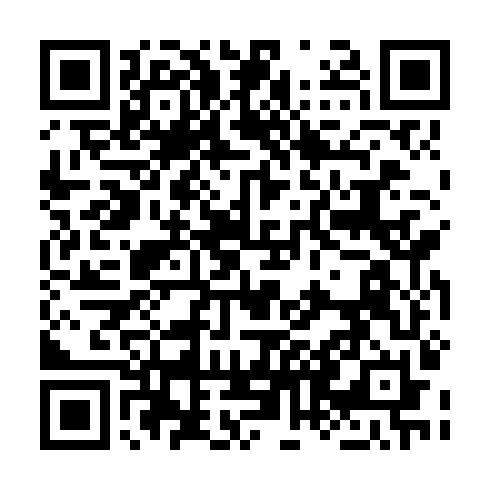 Ramadan times for Road Town, British Virgin IslandsMon 11 Mar 2024 - Wed 10 Apr 2024High Latitude Method: NonePrayer Calculation Method: Muslim World LeagueAsar Calculation Method: ShafiPrayer times provided by https://www.salahtimes.comDateDayFajrSuhurSunriseDhuhrAsrIftarMaghribIsha11Mon5:175:176:2912:283:516:276:277:3612Tue5:165:166:2912:283:516:286:287:3613Wed5:155:156:2812:283:516:286:287:3614Thu5:155:156:2712:273:506:286:287:3615Fri5:145:146:2612:273:506:286:287:3716Sat5:135:136:2512:273:506:296:297:3717Sun5:125:126:2512:273:506:296:297:3718Mon5:115:116:2412:263:496:296:297:3719Tue5:105:106:2312:263:496:296:297:3820Wed5:105:106:2212:263:496:306:307:3821Thu5:095:096:2112:253:486:306:307:3822Fri5:085:086:2012:253:486:306:307:3823Sat5:075:076:2012:253:486:306:307:3924Sun5:065:066:1912:253:476:306:307:3925Mon5:055:056:1812:243:476:316:317:3926Tue5:045:046:1712:243:476:316:317:3927Wed5:045:046:1612:243:466:316:317:4028Thu5:035:036:1612:233:466:316:317:4029Fri5:025:026:1512:233:466:326:327:4030Sat5:015:016:1412:233:456:326:327:4131Sun5:005:006:1312:223:456:326:327:411Mon4:594:596:1212:223:446:326:327:412Tue4:584:586:1112:223:446:336:337:423Wed4:574:576:1112:223:436:336:337:424Thu4:564:566:1012:213:436:336:337:425Fri4:564:566:0912:213:436:336:337:426Sat4:554:556:0812:213:426:336:337:437Sun4:544:546:0712:203:426:346:347:438Mon4:534:536:0712:203:416:346:347:439Tue4:524:526:0612:203:416:346:347:4410Wed4:514:516:0512:203:406:346:347:44